ҠАРАР                                                                    ПОСТАНОВЛЕНИЕ                14.03.2019й.                           № 43                                14.03.2019г.«О  внесении дополнения в перечень главных  администраторов доходов бюджета сельского поселения  Кучербаевский сельсовет муниципального района Благоварский район Республики Башкортостан,  утвержденный постановлением главы сельского поселения Кучербаевский сельсовет муниципального района Благоварский район Республики Башкортостан, а также состава закрепляемых за ними кодов классификации доходов бюджета»В соответствии со статьей 20 Бюджетного кодекса Российской Федерации  п о с т а н о в л я ю:         1. Внести изменения в  «Перечень главных администраторов доходов бюджета сельского поселения   Кучербаевский сельсовет муниципального района Благоварский район Республики Башкортостан, а также состава закрепляемых за ними кодов классификации доходов бюджета сельского поселения   Кучербаевский сельсовет муниципального района Благоварский район Республики Башкортостан» от 21 декабря 2018 года №  49, дополнив кодом бюджетной классификации:	- 791 2 02 29999 10 7231 150 « Прочие субсидии бюджетам сельских поселений на мероприятия по модернизации систем наружного освещения населенных пунктов Республики Башкортостан».	2. Контроль за исполнением настоящего постановления оставляю за собой. 3. Настоящий приказ вступает в силу с 1 января 2019 года.Глава сельского поселенияКучербаевский сельсовет                                                Р.Р.ФархутдиновҠАРАР                                                                    ПОСТАНОВЛЕНИЕ              14.03.2019й.                           № 44                                14.03.2019г.«О внесении дополнений в постановление  сельского поселения Кучербаевский сельсовет муниципального района Благоварский район от 18 декабря 2015 года № 52 «Об утверждении перечня кодов подвидов доходов по видам доходов, главными администраторами которых являются органы местного самоуправления муниципального района Благоварский район Республики Башкортостан»В целях единства бюджетной политики и своевременного составления бюджета селского поселения муниципального района Благоварский район Республики Башкортостан в соответствии с пунктом 9 статьи 20 Бюджетного кодекса Российской Федерации   1.	Внести дополнения в пункт 1 постановления  СП Кучербаевский сельсовет  муниципального района Благоварский район Республики Башкортостан» от 18 декабря 2015года № 52  «Об утверждении перечня кодов подвидов по видам доходов, главным администратором которых является СП Кучербаевский сельсовет  муниципального района Благоварский район Республики Башкортостан» для кода бюджетной классификации:791 2 02 29999 10 7231 150  «Прочие субсидии в бюджеты сельских поселений» установить коды подвида дохода:         2.Установить, что действие настоящего приказа распространяется на     правоотношения, возникшие  со дня его подписания.         3. Контроль за исполнением настоящего постановления оставляю за собой. Глава сельского поселенияКучербаевский сельсовет                                                Р.Р.ФархутдиновОФК предоставляете 2 постановления: 1) Об утверждении перечня главных администратором доходов бюджета сельского поселения_________________________2) Об утверждении перечня кодов подвидов доходов, главными администраторами которых являются ________________________________               БАШҠОРТОСТАН РЕСПУБЛИКАhЫ                               БЛАГОВАР  РАЙОНЫМУНИЦИПАЛЬ РАЙОНЫНЫҢКҮСӘРБАЙ  АУЫЛБИЛӘМӘҺЕ  ХАКИМИӘТЕ452744, Күсәрбай ауылы,
 Уҙәк урамы, 6\1           Тел. (34747) 24-4-18.факс(34747)24-4-18        Ҡucherbay@bk.ru  801105511020@mail.ru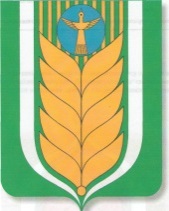               РЕСПУБЛИКА БАШКОРТОСТАН     АДМИНИСТРАЦИЯ СЕЛЬСКОГО ПОСЕЛЕНИЯ             КУЧЕРБАЕВСКИЙ СЕЛЬСОВЕТ              МУНИЦИПАЛЬНОГО РАЙОНА                              БЛАГОВАРСКИЙ РАЙОН                  452744, с.Старокучербаево
                         ул. Центральная,6\1
        Тел. (34747) 24-4-18 факс(34747)24-4-18        Ҡucherbay@bk.ru  801105511020@mail.ru               БАШҠОРТОСТАН РЕСПУБЛИКАhЫ                               БЛАГОВАР  РАЙОНЫМУНИЦИПАЛЬ РАЙОНЫНЫҢКҮСӘРБАЙ  АУЫЛБИЛӘМӘҺЕ  ХАКИМИӘТЕ452744, Күсәрбай ауылы,
 Уҙәк урамы, 6\1           Тел. (34747) 24-4-18.факс(34747)24-4-18        Ҡucherbay@bk.ru  801105511020@mail.ru              РЕСПУБЛИКА БАШКОРТОСТАН     АДМИНИСТРАЦИЯ СЕЛЬСКОГО ПОСЕЛЕНИЯ             КУЧЕРБАЕВСКИЙ СЕЛЬСОВЕТ              МУНИЦИПАЛЬНОГО РАЙОНА                              БЛАГОВАРСКИЙ РАЙОН                  452744, с.Старокучербаево
                         ул. Центральная,6\1
        Тел. (34747) 24-4-18 факс(34747)24-4-18        Ҡucherbay@bk.ru  801105511020@mail.ru               БАШҠОРТОСТАН РЕСПУБЛИКАhЫ                               БЛАГОВАР  РАЙОНЫМУНИЦИПАЛЬ РАЙОНЫНЫҢКҮСӘРБАЙ  АУЫЛБИЛӘМӘҺЕ  ХАКИМИӘТЕ452744, Күсәрбай ауылы,
 Уҙәк урамы, 6\1           Тел. (34747) 24-4-18.факс(34747)24-4-18        Ҡucherbay@bk.ru  801105511020@mail.ru              РЕСПУБЛИКА БАШКОРТОСТАН     АДМИНИСТРАЦИЯ СЕЛЬСКОГО ПОСЕЛЕНИЯ             КУЧЕРБАЕВСКИЙ СЕЛЬСОВЕТ              МУНИЦИПАЛЬНОГО РАЙОНА                              БЛАГОВАРСКИЙ РАЙОН                  452744, с.Старокучербаево
                         ул. Центральная,6\1
        Тел. (34747) 24-4-18 факс(34747)24-4-18        Ҡucherbay@bk.ru  801105511020@mail.ru7231 150мероприятия по модернизации систем наружного освещения населенных пунктов Республики Башкортостан